NÁRODNÁ RADA SLOVENSKEJ REPUBLIKYII. volebné obdobieČíslo: 892/2000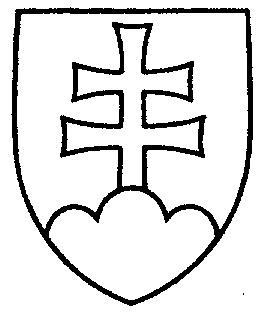 903UZNESENIENÁRODNEJ RADY SLOVENSKEJ REPUBLIKYz 15. júna 2000k vládnemu návrhu zákona o sudcoch a prísediacich  a o zmene a doplnení niektorých zákonov (tlač 641) - prvé čítanie	Národná rada Slovenskej republiky	po prerokovaní vládneho návrhu zákona o sudcoch a prísediacich  a o zmene a doplnení niektorých zákonov (tlač 641), v prvom čítanír o z h o d l a,  ž e        podľa § 73 ods. 3 písm. c) zákona Národnej rady Slovenskej republiky
 č. 350/1996 Z. z.  o rokovacom poriadku Národnej rady Slovenskej republiky v znení neskorších predpisov         prerokuje uvedený vládny návrh zákona v druhom čítaní;p r i d e ľ u j epodľa § 74 ods. 1 citovaného zákonavládny návrh zákona o sudcoch a prísediacich  a o zmene a doplnení niektorých zákonov (tlač 641)NÁRODNÁ RADA SLOVENSKEJ REPUBLIKYna prerokovanieÚstavnoprávnemu výboru Národnej rady Slovenskej republikyVýboru Národnej rady Slovenskej republiky pre financie, rozpočet a menuVýboru Národnej rady Slovenskej republiky pre verejnú správuVýboru Národnej rady Slovenskej republiky pre sociálne veci a bývanie a Výboru Národnej rady Slovenskej republiky pre obranu a bezpečnosť;u r č u j epodľa § 74 ods. 1 a 2 citovaného zákona       1.ako gestorský Ústavnoprávny výbor Národnej rady Slovenskej republiky,       2. lehotu na prerokovanie uvedeného návrhu zákona v druhom čítaní vo výboroch do 7. septembra 2000 a v gestorskom výbore do 8. septembra 2000.Jozef  M i g a š  v. r.predsedaNárodnej rady Slovenskej republikyOverovatelia:Jaroslav  S l a n ý  v. r.Milan  I š t v á n  v. r.